fire extinguisher usage CHART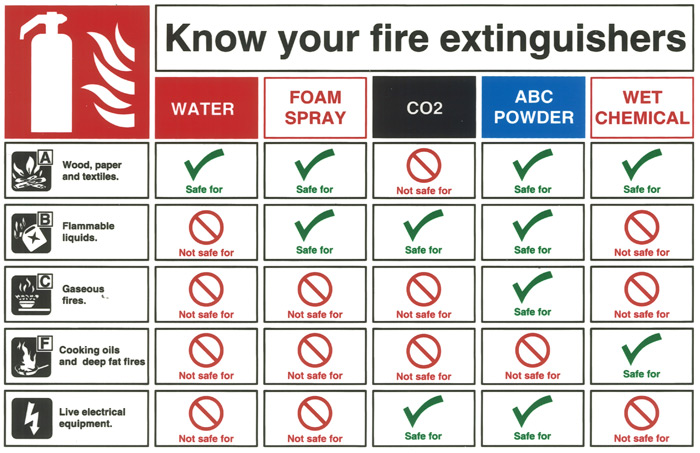 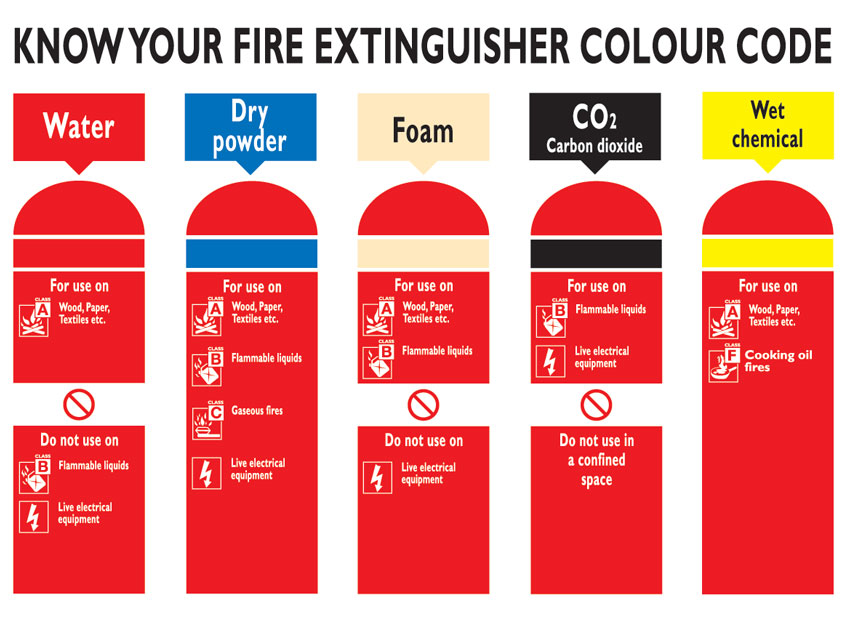 